                  Bangladesh Shipping Corporation (BSC)   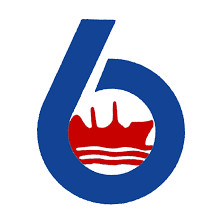 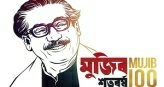                                       Daily Vessels Movement PositionRef: 18.16.0000.372.53.002.21	                                                                              Date: 04.10.2021Report on COVID-19Name of the Organization: Head Office & BSC Marine Workshop, Bangladesh Shipping Corporation, Chattogram.Date:04.10.21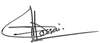 SL NoName of the VesselsActivity of Vessels at present Port(Loading/Discharging/ Updates Daily)CargoGrade/Quantity/Next DestinationInformation of ETB/C/D&ETA to Next Port‡1M.V Banglar JoyjatraCargo: In Bllst2024hrs LT/29.09.21:Vsl all fast at Eregli,Turkey0200hrs LT/29.09.21:Commenced discharging1130hrs LT/01.10.21:Completed discharging at Eregli1048hrs LT/03.10.21:NORT at Kavkaz,Russia.ETB:07/08.10.212M.V.BanglarSamriddhiCargo: Ilmenite in BulkQuantity:37,000.00 M.T2115hrs LT/21.09.21: Completed Loading at Jossing Jord,Norway0842hrs LT/22.09.21: Vsl Commence of sea passageETA: 05.10.21/PM ToSuez,TransitETA 1st discharge PortHuagua,China:03.11.213M.V. BanglarArjanCargo:Alumina in bulkQuantity: 30,800.00 MT0420hrs LT/25.09.21: Commenced loading1145hrs LT/02.1021:Completed loading at Kendawangan0600hrs LT/03.10.21:Vsl sailed fm Kendawangan,Malaysia fr Samalaju,MalaysiaETA:05.10.21/1000hrsLT To Samalaju, Malaysia.4M.T. Banglar AgrajatraIN BALLAST0930hrs LT/27.08.21: Vsl rcvd bunker at Malta &sailed fr Novorossiysk, Russia0912hrs/20.09.21:Vsl Full aweigh via Gibraltar fr Rouen, France.Vsl presently drifting abreast of Gibralrar.Next Port:TBC5M.T. Banglar AgradootCargo: CDSO0142hrs LT/15.09.21: Vsl all fast to berth(94/3), Kandla, India0442hrs LT: Commenced loading0500hrs LT/18.09.21: Completed Loading2012hrs LT/20.09.21: Vsl commence of sea passaege1030hrs LT/30.09.21: Vsl anchored/NORT at Kandla anchorage,India.Awaiting berthing instruction 6M.T. Banglar AgragotiCargo: IN BALLASTTotal cargo discharged at Kandla,India & Vsl sailed fr SingaporeETA: 08.10.21/PM LT To Singapore7M.T. Banglar JyotiCargo:In Ballast0800hrs/03.10.21:Vsl all fast to DOJ-7&DOP0830hrs:Commenced discharging0212hrs/04.010.21:Completed discharging0636hrs:POB0706:Vsl cast off fm DOJ-70830:DOP & Vsl proceeding towards Kutubdia fr loading/6th TripETB: 05.10.21/AM  ToDOJ-78M.T. Banglar ShourabhCargo:11267.697 MT(Shore Survey)/5th Trip1436hrs/03.10.21:Vsl all fast to M.Vsl1500 hrs: Commenced loading1900 hrs: Completed loading1924hrs:Vsl cast off fm M.Vsl0636hrs/04.10.21: POB0812hrs:Vsl all fast to DOJ-7 & DOP0836 hrs:Commenced dischargingETS:05.10.21/AM FmDOJ-79BSC Chartered Mother TankerMT SEA LUCK lllLoad Port:Rasta Nura,KSACargo:Arabian Light Crude Oil(ALCO)Quantity:99607.340 MTVsl sailed fm Load port: 0916hrs LT on 16.09.21. 0730hrs/29.09.21:NORT at Kutubdia1100hrs : Commenced discharging.To be released:07.10.21/PM If all goes well.